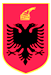 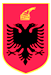 REPUBLIKA E SHQIPERISEKOMISIONI QENDROR I ZGJEDHJEVEV E N D I MPËR DHËNIEN E MANDATIT TË DEPUTETIT TË KUVENDIT TË SHQIPËRISË, KANDIDATIT TË LISTËS SHUMEMËRORE TË PARTISË LËVIZJA SOCIALISTE PËR INTEGRIM, QARKU LEZHË, PËR PLOTËSIMIN E VAKANCËS SË NJOFTUAR NGA KUVENDI I SHQIPËRISËKomisioni Qendror i Zgjedhjeve në mbledhjen e datës  11.03.2019, me pjesëmarrjen e:Klement	ZGURI -		KryetarDenar 		BIBA -			Zv.KryetarBledar		SKËNDERI-		AnëtarEdlira		JORGAQI-		AnëtareRezarta	BITRI- 		AnëtareShqyrtoi çështjen me Objekt: 	Për dhënien e mandatit të deputetit të Kuvendit të Shqipërisë, kandidatit të listës shumemërore të Partisë lëvizja Socialiste për Integrim, Qarku Lezhë, për plotësimin e vakancës së njoftuar nga Kuvendi i Shqipërisë, pas dorëheqjes nga mandati i deputetit z. Viktor Tushaj.Kërkues: 		Kuvendi i Republikës së Shqipërisë.Baza Ligjore: 	Neni 23, pika 1, germa a, neni 164, pika 2, i ligjit nr. 10019, datë 29.12.2008 “Kodi Zgjedhor i Republikës së Shqipërisë” i ndryshuar. Komisioni Qendror i Zgjedhjeve pasi shqyrtoi dokumentacionin e paraqitur dhe dëgjoi diskutimet e përfaqësuesve të partive politike,VËRENNëpërmjet shkresës nr.764/2 prot., datë 25.02.2019, drejtuar Komisionit Qendror të Zgjedhjeve, Sekretari  Përgjithshëm i Kuvendit z. Genci Gjonçaj, njofton krijimin e vakancës në Kuvendin e Shqipërisë, për shkak të përfundimit të parakohshëm të mandatit të deputetit                z. Viktor Mark Tushaj, deputet i zonës zgjedhore, Qarku Lezhë.Neni 164 i Kodit Zgjedhor përcakton se në rast të ndërprerjes së mandatit të deputetit,    Kuvendi njofton Komisionin Qendror të Zgjedhjeve, për krijimin e vakancës në Kuvendin e Shqipërisë dhe Komisioni Qendror i Zgjedhjeve merr vendim për dhënien e mandatit, kandidatit të radhës në listën shumemërore, të së njëjtës parti politike në zonën zgjedhore përkatëse, regjistruar sipas nenit 67 të Kodit Zgjedhor. Komisioni Qendror i Zgjedhjeve me vendimin nr.555, datë 26.07.2017, shpalli rezultatin përfundimtar të zgjedhjeve për Kuvendin e Shqipërisë datë 25.06.2017, si dhe miratoi listën emërore të deputetëve të zgjedhur për çdo subjekt për çdo zonë zgjedhore. Sipas vendimit të sipërcituar Partia Lëvizja Socialiste për Integrim për zonën zgjedhore Qarku Lezhë, për zgjedhjet për Kuvendin e Shqipërisë të datës 25 Qershor 2017, ka fituar 1 (një) mandat dhe kandidati fitues nga lista shumemërore e Partisë Lëvizja Socialiste për Integrim, Qarku Lezhë, është  numri rendor 1 (një) z. Viktor Mark Tushaj.Rezulton se lista shumemërore e Partisë Lëvizja Socialiste për Integrim, Qarku Lezhë, i plotëson të gjitha kriteret e përcaktuara në nenin 67 të Kodit Zgjedhor, duke përfshirë dhe kriterin e gjinisë. Në këto kushte zëvendësimi i vakancës do të bëhet sipas përcaktimeve të nenit 164, pika 2, të Kodit Zgjedhor me kandidatin e radhës. Gjithashtu, konstatojmë se vakanca nuk i përket një mandati të fituar sipas pikës 6 të nenit 67 të Kodit Zgjedhor, për të zbatuar përjashtimin e përcaktuar në nenin 164, pika 2 të Kodit Zgjedhor, fjalia e dytë.Për sa më sipër, mandati i ndërprerë duhet t’i kalojë kandidatit vijues të listës së Partisë Lëvizja Socialiste për Integrim, në Zonën Zgjedhore Qarku Lezhë. Në bazë të nenit 164 të Kodit Zgjedhor, kandidati vijues nga lista shumemërore e Partisë Lëvizja Socialiste për Integrim, për zgjedhjet për Kuvendin e Shqipërisë të vitit 2017, Qarku Lezhë të cilit i kalon mandati i deputetit, është numri rendor 2 (dy) z. Gjovalin Pjetër Kadeli.Duke qenë se kandidati me nr. rendor 2 (dy) i ndjeri z. Gjovalin Kadeli ka ndërruar jetë, kandidati vijues, të cilit i kalon mandati i deputetit, është numri rendor 3 (tre) znj. Elda Artan Hoti.Referuar nenit 11 të ligjit nr.138/2015, “Për garantimin e integritetit të personave që zgjidhen, emërohen ose ushtrojnë funksione publike”, vetëdeklarimi dhe verifikimi i kushteve të të dhënave në përputhje me këtë ligj, kryhet për çdo kandidat të listës shumemërore për zgjedhjet pararendëse, për Kuvendin e Shqipërisë, të cilit i takon të marrë mandatin e deputetit për vendin vakant, sipas Kodit Zgjedhor.Me shkresën nr.605 prot., datë 27.02.2019, znj. Elda Artan Hoti është njoftuar për dorëzimin e Formularit të vetëdeklarimit sipas kërkesave të ligjit nr.138/2015  “Për garantimin e integritetit të personave që zgjidhen, emërohen ose ushtrojnë funksione publike”.Pranë Komisionit Qendror të Zgjedhjeve, me shkresën nr. 605/1 prot. datë 01.03.2019 është depozituar deklaratë dorëheqjeje e kandidates së listës shumemërore znj. Elda Artan Hoti.Pavarsisht depozitimit të deklaratës së dorëheqjes, njëkohësisht Znj. Elda Artan Hoti, referuar ligjit nr.138/2015 "Për garantimin e integritetit të personave që zgjidhen, emërohen ose ushtrojnë funksione publike", ka depozituar në Komisionin Qendror të Zgjedhjeve më datë 05.03.2019, formularin e vetëdeklarimit me numër unik 2113, duke pranuar propozimin e organit për vazhdimin e procedurave për marrjen e mandatit. Nga verifikimi i të dhënave në formularin e vetëdeklarimit, të znj. Elda Artan Hoti, rezulton se: nuk ka deklaruar dënime penale, masa sigurimi personal, urdhër kërkimi ndërkombëtar, dëbime apo ndryshime në gjenealitete. Znj.Elda Artan Hoti me datë 28.04.2017 ka dorëzuar formularin e vetdeklarimit me numër unik LSI-03-LE si kandidate e listës shumemerorë të subjektit politik Partia Lëvizja Socialiste për Integrim për zgjedhjet e datës 25.06.2017 për Kuvendin e Shqipërisë. Me shkresën nr. 2432 prot., datë 30.04.2017, është kërkuar informacion pranë zyrës së gjendjes gjyqësore dhe me shkresën nr. 2450 prot., datë 01.05.2017, është kërkuar informacion pranë zyrës së gjendjes civile në lidhje me kandidatët e listës shumemërore të subjektit politik Partia Lëvizja Socialiste për Integrim. Me shkresën nr. 2432/1 prot., datë 02.05.2017 prot. të Drejtorisë së Përgjithshme të Burgjeve rezulton se znj. Elda Artan Hoti është e padënuar nga gjykatat shqiptare.  Me shkresën nr. 62/1 prot. datë 25.01.2018 Drejtoria e Përgjithshme e Gjendjes Civile, mbi verifikimin e listës shumemërore të kandidatëve për deputetë të subjektit politik Partia Lëvizja Socialiste për Integrim, njofton se subjekti ka këto ndryshime në gjenealitetet e mëparshme, të padeklaruara në formularët e vetdeklarimit: Ka ndryshuar emrin e babait nga David në Artan. KQZ, me vendimin nr. 288 datë 05.05.2017 ka miratuar listën shumemërore të Partisë Lëvizja Socialiste për Integrim për zgjedhjet për Kuvendin e datës 25.06.2017, ku rezulton se: znj. Elda Artan Hoti, është kandidate e kësaj liste me numrin rendor numër 3 (tre) Qarku Lezhë. Të dhënat e evidentuara në të dy formularët e vetëdeklarimit janë të njëjtë dhe nuk kanë ndryshime. Në zbatim të ligjit nr.138/2015 "Për garantimin e integritetit të personave që zgjidhen, emërohen ose ushtrojnë funksione publike" dhe Kreut V, pika 2, gërma “b” dhe pikës 3, germa “c”, të vendimit të Kuvendit nr.17/2016 “Për përcaktimin e rregullave të detajuara mbi zbatimin e ndalimeve të parashikuara në ligjin nr.138/2015”, Komisioni Qendror i Zgjedhjeve, me shkresën nr. 1299 prot., datë 05.03.2019, ka kërkuar informacion nga zyra e gjendjes civile dhe me shkresën nr. 1298 prot., datë 05.03.2019, ka kërkuar informacion nga zyra e gjendjes gjyqësore, për kandidatin për Deputet, Qarku Lezhë, për Kuvendin e Shqipërisë, znj. Elda Artan Hoti,  që ka dorëzuar formularin e vetëdeklarimit në Komisionin Qendror të Zgjedhjeve, si dhe ka bërë publikimin e formularit të vëtëdeklarimit në faqen zyrtare të internetit.Me shkresën nr. V-692/1 prot., datë 07.03.2019 zyra e gjendjes gjyqësore ka dërguar në Komisionin Qendror të Zgjedhjeve, verifikimin e gjendjes gjyqësore për kandidatin për Deputet, Qarku Lezhë, për Kuvendin e Shqipërisë, znj. Elda Artan Hoti, me gjenealitetet e deklaruara dhe ato të ndryshuara, sipas të cilës rezulton se është e padënuar nga gjykatat Shqiptare. Drejtoria e Përgjithshme e Gjendjes Civile nuk ka kthyer ende përgjigje kërkesës tonë.Nga verifikimi i të dhënave në formularin e vetëdeklarimit të nga verifikimi i të dhënave në formularin e vetëdeklarimit të znj. Elda Artan Hoti, rezulton se nuk është deklaruar asnjë e dhënë që ka të bëjë me kushtet e ndalimit të zgjedhjes në funksionin e deputetit, sipas ligjit nr.138/2015, “Për garantimin e integritetit të personave që zgjidhen, emërohen ose ushtrojnë funksione publike”.Për sa më sipër, mandati i ndërprerë i përket kandidadit të radhës në listën shumemërore të Partisë Lëvizja Socialiste për Integrim në zonën zgjedhore Qarku Lezhë, i renditur me numër rendor 3 (tre), znj. Elda Artan Hoti.PËR KËTO ARSYE:Komisioni Qendror i Zgjedhjeve, mbështetur në nenin 23, pika 1, germa a dhe nenin 164,          të ligjit nr.10019, datë 29.12.2008 “Kodi Zgjedhor i Republikës së Shqipërisë” i ndryshuar,VEND0SI:T’i japë mandatin e deputetit të Kuvendit të Republikës së Shqipërisë, kandidatit të radhës në listën shumemërore të Partisë Lëvizja Socialiste për Integrim, Qarku Lezhë,                                     znj. Elda Artan Hoti.Ky vendim hyn në fuqi menjëherë dhe botohet në Fletoren Zyrtare.Kundёr kёtij vendimi mund tё bёhet ankim nё Kolegjin Zgjedhor, pranё Gjykatës sё Apelit Tiranё, brenda 5 (ditë) ditёve nga shpallja e kёtij vendimi.Klement		ZGURI -		KryetarDenar 		BIBA -		Zv/KryetarBledar		SKËNDERI-		AnëtarEdlira			JORGAQI-		AnëtareRezarta		BITRI-		Anëtare